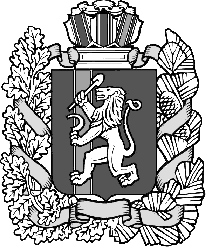 КРАСНОЯРСКИЙ КРАЙ ИЛАНСКИЙ РАЙОН          АДМИНИСТРАЦИЯ ЮЖНО-АЛЕКСАНДРОВСКОГО СЕЛЬСОВЕТА03.02.2021                               ПОСТАНОВЛЕНИЕ                         № 05П                                                 с.Южно - Александровка                                      	В соответствии с подпунктом 2 пункта 4 статьи 17.3 Федерального закона от 11.05.1995 № 135-ФЗ «О благотворительной деятельности и добровольчестве (волонтерстве)» и пунктом 3 постановления Правительства Российской Федерации от 28.11.2018 № 1425 «Об утверждении общих требований к порядку взаимодействия федеральных органов исполнительной власти, органов исполнительной власти субъектов Российской Федерации, органов местного самоуправления, подведомственных им государственных и муниципальных учреждений, иных организаций с организаторами добровольческой (волонтерской) деятельности и добровольческими (волонтерскими) организациями и перечня видов деятельности, в отношении которых федеральными органами исполнительной власти, органами исполнительной власти субъектов Российской Федерации, органами местного самоуправления утверждается порядок взаимодействия государственных и муниципальных учреждений с организаторами добровольческой (волонтерской) деятельности, добровольческими (волонтерскими) организациями», пунктом 33 статьи 16 Федерального закона от 06.10.2003 № 131-ФЗ «Об общих принципах организации местного самоуправления в Российской Федерации», руководствуясь статьей 7 Устава Южно-Александровского сельсовета Иланского района Красноярского края  ПОСТАНОВЛЯЕТ:Утвердить Положение о порядке взаимодействия администрации Южно-Александровского сельсовета Иланского района Красноярского края, муниципальных учреждений с организаторами добровольческой (волонтерской) деятельности, добровольческими (волонтерскими) организациями на территории  Южно-Александровского сельсовета  (приложение). Контроль за выполнением постановления оставляю за собой.Постановление вступает в силу со дня его опубликования в газете «Южанка» и на официальном сайте администрации Южно-Александровского сельсовета.Глава сельсовета                                                   С.В.АндреевПриложение 1 к постановлению администрации   Южно-Александровского сельсовета Иланского района Красноярского края№ 05-П от 03.02.2021 гПОЛОЖЕНИЕо порядке взаимодействия администрации Южно-Александровского сельсовета Иланского района Красноярского края, муниципальных учреждений с организаторами добровольческой (волонтерской) деятельности, добровольческими (волонтерскими) организациямина территории Южно-Александровского сельсоветаОбщие положения1.1. Настоящее Положение определяет порядок взаимодействия администрации Южно-Александровского сельсовета, муниципальных учреждений(далее соответственно – администрация, учреждение) с организаторами добровольческой (волонтерской) деятельности, добровольческими (волонтерскими) организациями (далее - организатор добровольческой деятельности; добровольческая организация, добровольческая деятельность) на территории Южно-Александровского сельсовета (далее – муниципальное образование).	1.2. Цель  взаимодействия – широкое распространение и развитие гражданского добровольчества (волонтерства) на территории Южно-Александровского сельсовета.1.3. Задачи взаимодействия:1) обеспечение эффективного партнерского взаимодействия администрации (учреждения) и организаторов добровольческой деятельности, добровольных организаций для достижения указанных в части 1.2  настоящего Положения целей на территории муниципального образования;2) поддержка социальных проектов, общественно-гражданских инициатив в социальной сфере.1.4. Перечень видов деятельности, в отношении которых применяется настоящее Положение:1) содействие в оказании медицинской помощи в организациях, оказывающих медицинскую помощь;2) содействие в оказании социальных услуг в стационарной форме социального обслуживания;3) содействие в оказании социальных услуг в организациях для детей-сирот и детей, оставшихся без попечения родителей.4) содействие в защите населения и территорий от чрезвычайных ситуаций, обеспечение пожарной безопасности и безопасности людей на водных объектах.2. Порядок взаимодействия2.1. Инициаторами взаимодействия могут выступать как администрация, учреждения, так и организаторы добровольческой деятельности, добровольческие организации.2.2. Организатор добровольческой деятельности, добровольческая организация в целях осуществления взаимодействия направляют в администрацию (учреждение) почтовым отправлением с описью вложения или в форме электронного документа через информационно-телекоммуникационную сеть «Интернет» предложение о намерении взаимодействовать в части организации добровольческой деятельности (далее - предложение), содержащее следующую информацию:а) фамилия, имя, отчество (при наличии), если организатором добровольческой деятельности является физическое лицо;б) фамилия, имя, отчество (при наличии) и контакты руководителя организации добровольческой деятельности (добровольческой организации) или ее представителя (телефон, электронная почта, адрес), если организатором добровольческой деятельности, добровольческой организации является юридическое лицо;в) государственный регистрационный номер, содержащийся в Едином государственном реестре юридических лиц;г) сведения об адресе официального сайта или официальной страницы в информационно-телекоммуникационной сети «Интернет» (при наличии);д) идентификационный номер, содержащийся в единой информационной системе в сфере развития добровольчества (волонтерства) (при наличии);е) перечень предлагаемых к осуществлению видов работ (услуг), осуществляемых добровольцами в целях, предусмотренных пунктом 1 статьи 2Федерального закона от 11.05.1995 № 135-ФЗ «О благотворительной деятельности и добровольчестве (волонтерстве)» (далее - Федеральный закон № 135-ФЗ), с описанием условий их оказания, в том числе возможных сроков и объемов работ (оказания услуг), уровня подготовки, компетенции, уровня образования и профессиональных навыков добровольцев (волонтеров), наличия опыта соответствующей деятельности организатора добровольческой деятельности, добровольческой организации и иных требований, установленных законодательством Российской Федерации.2.3. Администрация (учреждение) по результатам рассмотрения предложения в срок, не превышающий 10 рабочих дней со дня его поступления, принимают одно из следующих решений:- о принятии предложения;- об отказе в принятии предложения с указанием причин, послуживших основанием для принятия такого решения.Срок рассмотрения предложения может быть увеличен на 10 рабочих дней в случае, если необходимо запросить дополнительную информацию у организатора добровольческой деятельности, добровольной организации.2.4. Администрация (учреждение) информируют организатора добровольческой деятельности, добровольческую организацию о принятом решении почтовым отправлением с описью вложения или в форме электронного документа через информационно-телекоммуникационную сеть «Интернет» в соответствии со способом направления предложения в срок, не превышающий 7 рабочих дней со дня истечения срока рассмотрения предложения.2.5. Основанием для отказа в принятии предложения является несоответствие предлагаемых видов работ (услуг), осуществляемых добровольцами (волонтерами), целям, указанным в пункте 1 статья 2 Федерального закона. 2.6. В случае принятия предложения администрация (учреждение)   информируют организатора добровольческой деятельности, добровольческую организацию об условиях осуществления добровольческой деятельности:а) об ограничениях и о рисках, в том числе вредных или опасных производственных факторах, связанных с осуществлением добровольческой деятельности;б) о правовых нормах, регламентирующих работу органа местного самоуправления, учреждения и (или) организации;в) о необходимых режимных требованиях, правилах техники безопасности и других правилах, соблюдение которых требуется при осуществлении добровольческой деятельности;г) о порядке и сроках рассмотрения (урегулирования) разногласий, возникающих в ходе взаимодействия сторон;д) о сроке осуществления добровольческой деятельности и основаниях для досрочного прекращения ее осуществления;е) об иных условиях осуществления добровольческой деятельности.2.7. Организатор добровольческой деятельности, добровольческая организация в случае отказа учреждения принять предложение вправе направить администрации, являющейся учредителем учреждения, аналогичное предложение, которое рассматривается в порядке, установленном настоящим Положением.2.8. Взаимодействие администрации (учреждения) с организатором добровольческой деятельности, добровольческой организацией осуществляется на основании соглашения о взаимодействии (далее - соглашение), за исключением случаев, определенных сторонами. 2.9. Соглашение заключается в случае принятия администрацией (учреждением) решения об одобрении предложения с организатором добровольческой деятельности, добровольческой организацией и предусматривает:а) перечень видов работ (услуг), осуществляемых организатором добровольческой деятельности, добровольческой организацией в целях, указанных в пункте 1 статьи 2 Федерального закона № 135-ФЗ;б) условия осуществления добровольческой деятельности;в) сведения об уполномоченных представителях, ответственных за взаимодействие со стороны организатора добровольческой деятельности, добровольческой организации и со стороны администрации (учреждения), для оперативного решения вопросов, возникающих при взаимодействии;г) порядок, в соответствии с которым администрация (учреждение), информирует организатора добровольческой деятельности, добровольческую организацию о потребности в привлечении добровольцев;д) возможность предоставления администрацией (учреждением)мер поддержки, предусмотренных статьей 18 Федерального закона №135-ФЗ,помещений и необходимого оборудования;е) возможность учета деятельности добровольцев в единой информационной системе в сфере развития добровольчества;ж) обязанность организатора добровольческой деятельности, добровольческой организации, информировать добровольцев о рисках, связанных с осуществлением добровольческой деятельности (при наличии), с учетом требований, устанавливаемых уполномоченным федеральным органом исполнительной власти;з) обязанность организатора добровольческой деятельности, добровольческую организацию, информировать добровольцев о необходимости уведомления о перенесенных и выявленных у них инфекционных заболеваниях, препятствующих осуществлению добровольческой деятельности, а также учитывать указанную информацию в работе;и) иные положения, не противоречащие законодательству Российской Федерации.2.10. В целях заключения соглашения администрация, учреждение в срок, не превышающий 7 рабочих дней со дня принятия решения об одобрении предложения, направляют организатору добровольческой деятельности предложения, направляют организатору добровольческой деятельности, добровольческой организации подписанный со своей стороны проект соглашения. Все споры и разногласия, которые могут возникнуть между администрацией, учреждением и организатором добровольческой деятельности, добровольческой организацией в процессе согласования проекта соглашения разрешаются путем проведения переговоров между сторонами.Срок заключения соглашения с администрацией(учреждением) не может превышать 14 рабочих дней со дня получения организатором добровольческой деятельности, добровольческой организацией решения об одобрении предложения.2.11. Должностное лицо администрации, учреждения, ответственное за взаимодействие с организаторами добровольческой деятельности, добровольческими организациями, ведет учет заключенных соглашений о взаимодействии.ПРИЛОЖЕНИЕ к Положению о Порядке взаимодействия органов местного самоуправления, подведомственных муниципальных учреждений с организаторами добровольческой (волонтерской) деятельности, добровольческими (волонтерскими) организациями на территории муниципального образованияТиповая форма соглашения о взаимодействии органов местного самоуправления(подведомственных муниципальных учреждений) с организаторами добровольческой (волонтерской) деятельности, добровольческими (волонтерскими) организациями на территории муниципального образованияс. ________________                                                       «__»  _____202__года Администрация (учреждение)_____________________________________,(наименование муниципального образования, полное название учреждения с указанием адреса)именуемое в дальнейшем «Администрация (Учреждение)»в лице главы администрации (руководителя учреждения) _______________(фамилия, имя, отчество полностью)действующего на основании _______________________________________, (наименование НПА, на основании которого осуществляется деятельность)с одной стороны, и _______________________________________________, (организатор добровольческой деятельности либо полное название добровольческой организации с указанием адреса)именуемая в дальнейшем «Организация» либо «организатор», в лице ________________________________________________________________, (должность, фамилия, имя, отчество полностью)действующие на основании ________________________________________, (наименование НПА, на основании которого осуществляется деятельность)с другой стороны (далее – стороны), заключили настоящее Соглашение о нижеследующем: 1. Предмет Соглашения1.1. Предметом настоящего Соглашения является совместная деятельность сторон на основе взаимного уважения и партнерского взаимодействия, направленная на ___________________________________(указание направления совместной деятельности: проведение совместных акций и мероприятий, методической, консультативной работы в рамках соглашения)1.2. Администрация (Учреждение) и Организация (организатор) совместно осуществляют мероприятия в целях развития гражданского общества, формирования культуры добровольчества, распространения добровольческой (волонтерской) деятельности и увеличения количества добровольческих (волонтерских) организаций и участников добровольческой (волонтерской) деятельности на территории _______________________________________.(указывается наименование муниципального образования)	1.3. Целями совместной деятельности являются: _________________________________________________________________.1.4. Стороны выражают свою готовность к объединению усилий для максимальной реализации положений Соглашения.1.5. Стороны обязуются в своей деятельности руководствоваться нормативными правовыми актами Российской Федерации, Порядком взаимодействия органов местного самоуправления, подведомственных муниципальных учреждений с организаторами добровольческой (волонтерской) деятельности, добровольческими (волонтерскими) организациями на территории муниципального образования, а также иными нормативными правовыми актами, касающимися совместной деятельности в рамках настоящего Соглашения. Общие положения2.1. Организация (организатор)осуществляет следующий перечень видов работ (услуг):________________________________________________.2.2. Организация (организатор)осуществляет добровольческую (волонтерскую) деятельность на следующих условиях_________________________________.2.3. Уполномоченными представителями, ответственными за взаимодействие со стороны Администрации (Учреждения) являются_________________________________________________________, со стороны Организации (организатора)______________________________.2.4. Администрация (Учреждение) в случае необходимости информирует Организацию (организатора)о потребности в привлечении добровольцев для реализации мероприятий и целей Соглашенияв форме электронного документа через информационно-телекоммуникационную сеть «Интернет» либо по телефону, указанному в Соглашении.2.5. Администрация (Учреждение) предоставляет сведения для включения в единую информационную систему в сфере развития добровольчества (волонтерства).3. Права и обязанности сторон 3.1. Администрация (Учреждение): 3.1.1. Предоставляет Организации (организатору)возможности и создает условия для осуществления благотворительной, добровольческой деятельности, необходимые для работы привлеченных специалистов и/или добровольцев (волонтеров) в соответствии с организационно-техническими возможностями и утвержденными правилами внутреннего распорядка Администрации (Учреждения)*.3.1.2. Информирует Организацию (организатора) о существующих ограничениях и/или требованиях к специалистам и/ или добровольцам (волонтерам), привлекаемым к осуществлению деятельности в рамках Соглашения.3.1.3. Информирует Организацию (организатора)о правовых нормах, регламентирующих работу Администрации (Учреждения), о необходимых режимных требованиях и о других правилах, соблюдение которых требуется от Организации (организатора), а также своевременно информирует об изменениях этих норм и правил.3.1.4. Вправе предоставить Организации (организатору)меры поддержки, предусмотренные Федеральным закономот 11.05.1995 № 135-ФЗ «О благотворительной деятельности и добровольчестве (волонтерстве)», а также помещения и необходимое оборудование. 3.2. Администрация (Учреждение) и Организация (организатор)вправе осуществлять совместную деятельность в соответствии с планом совместной деятельности, согласно приложению к настоящему Соглашению**.3.3. Администрация (Учреждение) и Организация (организатор)вправе предоставить сведения об Организации (организатора) для включения в единую информационную систему в сфере развития добровольчества (волонтерства).3.4. Организация (организатор):3.4.1. Информирует Администрацию (Учреждение) о существующих ограничениях и/или требованиях к специалистам и/ или добровольцам (волонтерам), привлекаемым к осуществлению деятельности в рамках Соглашения.3.4.2. Информирует добровольцев о рисках, связанных с осуществлением добровольческой деятельности, с учетом требований, установленных уполномоченным федеральным органом исполнительной в рамках Соглашения.3.4.3. Информирует добровольцев о необходимости уведомления Организации (организатора) о перенесенных и выявленных у них инфекционных заболеваниях, препятствующих осуществлению добровольческой деятельности, а также учитывает указанную информацию в работе в рамках Соглашения.4. Условия оплаты Оплата услуг сотрудников Администрации (Учреждения) и Организации по реализации Соглашения не предусматривается. 5. Ответственность сторон и порядок разрешения споров 5.1. Стороны обязуются своевременно информировать друг друга о проблемах и затруднениях, возникающих при исполнении Соглашения, а также обсуждать и оценивать результаты совместной работы. 5.2. Все споры и разногласия, которые могут возникнуть при реализации Соглашения, стороны будут стремиться разрешить путем переговоров. 5.3. В решении вопросов, не предусмотренных Соглашением, стороны руководствуются законодательством Российской Федерации. 5.4. В случае установления нецелесообразности или невозможности дальнейшего проведения мероприятий заинтересованная сторона вносит предложение о досрочном расторжении Соглашения, которое должно быть рассмотрено второй стороной в двухнедельный срок. 6. Срок действия Соглашения6.1. Соглашение вступает в законную силу с момента подписания его сторонами и действует до «_____» ____________ 20___ года. 6.2. Действие Соглашения может быть продлено по соглашению Сторон в порядке, установленном для заключения Соглашения. 6.3. Дополнения и уточнения настоящего договора, принимаемые по предложению сторон, оформляются в письменном виде и становятся неотъемлемой частью договора с момента их подписания Сторонами. 7. Адреса и реквизиты сторон Примечание:*в случае заключения разового договора в данном пункте указывается перечень инвентаря, специализированной формы, предоставляемый учреждением добровольцам (волонтерам) или организации для проведения мероприятий и в какой срок и на каких условиях, а также информация о доставке добровольцев (волонтеров)до места проведения и обратно, обеспечение питанием; ** план мероприятия, план совместной деятельности на период размещается в приложении к соглашениюОб утверждении Порядка взаимодействия администрации Южно-Александровского сельсовета Иланского района Красноярского края, муниципальных учреждений с организаторами добровольческой (волонтерской) деятельности, добровольческими (волонтерскими) организациями на территории муниципального образования